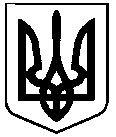 СВАТІВСЬКА МІСЬКА РАДАШОСТОГО СКЛИКАННЯПОЗАЧЕРГОВА СОРОК ПЕРША СЕСІЯРІШЕННЯВід 18 січня 2016 р.                                                                                                     м. Сватове«Про вилучення  земельної ділянки за адресою: м. Сватове,  пров. Франка, 2-а. Розглянувши Акт обстеження земельної ділянки що знаходиться за адресою: Луганська область, м. Сватове, пров. Франка, 2-а, який був наданий Сватівським районним бюро технічної інвентаризації, провідним інженером Сватівського РБТІ Щупаковською С.Н., про вилучення земельної ділянки площею – 26,4 кв. м., в зв’язку з відсутністю будь яких забудов на даній земельній ділянці. Право власності зареєстровано за Бедусенко Віктором Анатолійовичем згідно права власності від 20.08.1980 року ст. 26 Закону України “Про місцеве самоврядування в Україні ”  ст. 12, 141 Земельного кодексу України.        Сватівська міська радаВИРІШИЛА:1. Вилучити з користування  Бедусенко Віктора Анатолійовича земельну ділянку за адресою: Луганська область, м. Сватове, пров. Франка, 2-а,  площею  - 26,4 кв. м. до земельного фонду Сватівської міської ради.2. Податковій інспекції виконати перерахунок по нарахуванню земельного податку за   користування землею згідно діючого законодавства.3. Контроль за виконанням даного рішення покласти  на постійну депутатську комісію з питань будівництва, благоустрою, комунального обслуговування, земельних відносин та екології.4. Дане рішення вступає в силу з моменту його прийняття.Сватівський міський голова                                                                                Є.В.Рибалко